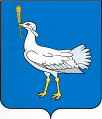 РОССИЙСКАЯ ФЕДЕРАЦИЯ                                                     	      МУНИЦИПАЛЬНЫЙ  РАЙОН				                                           БОЛЬШЕГЛУШИЦКИЙ	    САМАРСКОЙ  ОБЛАСТИ     АДМИНИСТРАЦИЯ     СЕЛЬСКОГО  ПОСЕЛЕНИЯ   БОЛЬШАЯ ДЕРГУНОВКА     ________________________        ПОСТАНОВЛЕНИЕ     от  15 мая  2018  года  № 68Об утверждении Порядка направления в первичную профсоюзную организацию администрации муниципального района Большеглушицкий Самарской области проектов муниципальных нормативных правовых актов главы сельского поселения Большая Дергуновка муниципального района Большеглушицкий Самарской области и администрации сельского поселения Большая Дергуновка  муниципального района Большеглушицкий Самарской областив сфере труда, а также документов и материалов, необходимых для их обсужденияРуководствуясь статьей 35.1. Трудового кодекса Российской Федерации, Уставом сельского поселения Большая Дергуновка муниципального района Большеглушицкий Самарской области, администрация сельского поселения Большая Дергуновка муниципального района Большеглушицкий Самарской областиПОСТАНОВЛЯЕТ:1. Утвердить прилагаемый Порядок направления в первичную профсоюзную организацию администрации муниципального района Большеглушицкий Самарской области проектов муниципальных нормативных правовых актов главы сельского поселения Большая Дергуновка муниципального района Большеглушицкий Самарской области и администрации сельского поселения Большая Дергуновка муниципального района Большеглушицкий Самарской областив сфере труда, а также документов и материалов, необходимых для их обсуждения.2. Настоящее постановление вступает в силу со дня его подписания.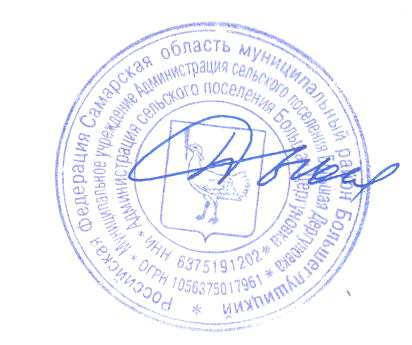 Глава сельского поселения Большая Дергуновкамуниципального района БольшеглушицкийСамарской области                                                                                           В.И. ДыхноПриложениек постановлению администрациисельского поселения Большая Дергуновка муниципального районаБольшеглушицкий Самарской области «Об утверждении Порядканаправления в первичную профсоюзную организацию администрации муниципального района Большеглушицкий Самарской области проектов муниципальных нормативныхправовых актов главы сельского поселения Большая Дергуновка муниципального района Большеглушицкий Самарской области и администрации сельского поселения Большая Дергуновка муниципального района Большеглушицкий Самарской области в сфере труда,а также документов и материалов,необходимых для их обсуждения»от  15 мая 2018года  № 68Порядокнаправления в первичную профсоюзную организацию администрации муниципального района Большеглушицкий Самарской области проектов муниципальных нормативных правовых актов главы сельского поселения Большая Дергуновка муниципального района Большеглушицкий Самарской области и администрации сельского поселения Большая Дергуновка муниципального района Большеглушицкий Самарской области в сфере труда, а также документов и материалов, необходимых для их обсуждения (далее – Порядок)1. Общие положения1.1. Настоящий Порядок разработан в соответствии состатьей 35.1.Трудового кодекса Российской Федерации в целях обеспечения условий для участия первичной профсоюзной организации администрации муниципального района Большеглушицкий Самарской области (далее – профсоюз) в разработке и (или) обсуждении проектов муниципальныхнормативных правовых актов главы сельского поселения Большая Дергуновка муниципального района Большеглушицкий Самарской области и администрации сельского поселения Большая Дергуновка муниципального района Большеглушицкий Самарской области в сфере труда (далее – проекты муниципальных нормативных правовых актов).1.2. Направлению на  рассмотрение в профсоюз подлежат проекты решений Собрания представителей сельского поселения Большая Дергуновка муниципального района Большеглушицкий Самарской области в сфере труда, разработанных должностными лицами администрации сельского поселения Большая Дергуновка муниципального района Большеглушицкий Самарской области.1.3. Направлению на рассмотрение в профсоюз подлежат проекты муниципальныхнормативных правовых актов, а также документы и материалы, необходимые для их обсуждения (пояснительные записки и финансово-экономические обоснования к ним).1.4. Настоящий Порядок распространяет свое действие на проекты муниципальных нормативных правовых актов, разработанные после его утверждения.2. Направление в профсоюзпроектовмуниципальных нормативных правовых актов2.1.Проекты муниципальных нормативных правовых актов,а также документы и материалы, необходимые для их обсуждения,направляетв профсоюзразработчик проекта муниципального нормативного правового акта –должностное лицо администрации сельского поселения Большая Дергуновка муниципального района Большеглушицкий Самарской.2.2. Заключения профсоюза по направленным ему проектам муниципальных нормативных правовых актов подлежат обязательному рассмотрению главой сельского поселения Большая Дергуновка муниципального района Большеглушицкий Самарской области или администрацией сельского поселения Большая Дергуновка муниципального района Большеглушицкий Самарской области, принимающими соответствующие муниципальные нормативные правовые акты.